	The Commonwealth of Massachusetts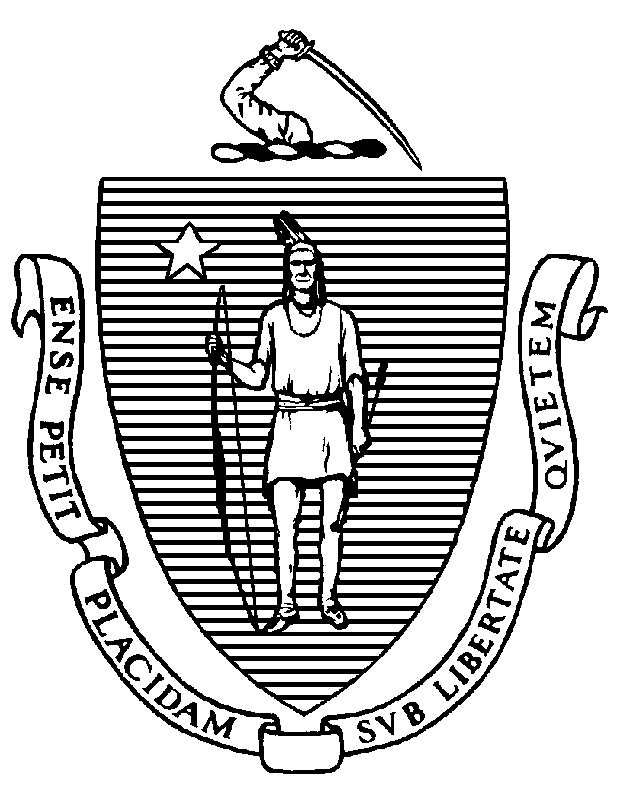 Executive Office of Health and Human ServicesDepartment of Public Health250 Washington Street, Boston, MA 02108-4619MAURA T. HEALEYGovernorKIMBERLEY DRISCOLLLieutenant GovernorMARY A BECKMANActing SecretaryMARGRET R. COOKECommissionerTel: 617-624-6000www.mass.gov/dphMarch 6, 2023VIA electronic mailDavid RoushStrategic Care Solutions, LLC 92 Montvale Ave, Suite 2300Stoneham, MA 02180Email: droush@strategiccares.com Notice of Final Action: Royal Wayland Nursing Home LLC d/b/a Royal Wayland Nursing & Rehabilitation Center  		   DON Application # NONE-22091314-CLDear Mr. Roush,This shall serve as notification that, based on the information provided by the Applicant and staff analysis, and pursuant to M.G.L. c. 111, § 25C and the regulatory provisions of 105 CMR 100.000 et seq, including 105 CMR 100.630 (A)(1), I hereby approve the application for Determination of Need (DoN) filed by Royal Wayland Nursing Home LLC d/b/a Royal Wayland Nursing & Rehabilitation Center (Applicant) for renovations to restore and sustain as well as to use their one time regulatory allowance to add twelve beds at Royal Wayland Nursing & Rehabilitation Center 188 Commonwealth Avenue, Wayland, Massachusetts, 01778. The capital expenditure for the Proposed Project is $ 8,262,515.00 (March 2023 dollars); the Community Health Initiatives (CHI) contribution is $82,625.15.  This Notice of Final Action incorporates by reference the Memorandum concerning this Application and is subject to the conditions set forth therein.In compliance with the provisions of 105 CMR 100.310 A (2) and (11) the Holder shall submit an acknowledgment of receipt to the Department (attached) and include a written attestation of participation or intent to participate in MassHealth.In compliance with 105 CMR 100.310(A)(12), which requires a report to the Department, at a minimum on an annual basis, including the measures related to achievement of the DoN factors for a period of five years from completion of the Proposed Project, the Holder shall address its assertions with respect to all the factors. Please notify the DoN Program at DPH.DON@State.MA.US of the anticipated completion date of all the components of the DoN-approved Project once it has been established. Additionally, send an email confirming the Project's completion (licensure/ amended licensure approval date) and the first day of operations to determine the annual DoN reporting timeline.Oher Conditions to the DoNThe total required CHI contribution of $82,625.15 will be directed to the Massachusetts Statewide Healthy Aging Fund. To comply with the Holder’s obligation to contribute to the Massachusetts Statewide Community Health Funds, the Holder must submit the first installment, a check for $41,312.57, to Health Resources in Action (the fiscal agent for the CHI Statewide Initiative).The Holder must submit the funds to HRiA within 30 days from the date of the Notice of Approval.The Holder must submit the second installment of $41,312.58 to HRiA within one year from the date of the Notice of Approval. The Holder must promptly notify DPH (CHI contact staff) when each payment has been made.Payment should be sent to:Health Resources in Action, Inc., (HRiA)2 Boylston Street, 4th FloorBoston, MA 02116Attn: Ms. Bora ToroOngoing compliance with the conditions and all terms of the DoN is, pursuant to the Regulation, a precondition to the filing of any future DoN by the Holder.  Sincerely,[signature on file]Margret CookePublic Health Commissionercc: Dennis Renaud, Director Determination of Need ProgramElizabeth Kelly, Director Bureau of Health Care Safety and Quality Rebecca Rodman, General CounselStephen Davis, Director, Division of Health Care Facility Licensure and Certification Judy Bernice, Division of Health Care Facility Licensure and CertificationDaniel Gent, Health Care Facility Licensure and Certification Samuel Louis, Office of Health EquityJennica Allen, Division of Community Health Planning and Engagement Elizabeth Maffei, Division of Community Health Planning and Engagement Katelyn Teague, Division of Community Health Planning and Engagement Elizabeth Almanzor, Center for Health Information AnalysisKatherine Mills, Health Policy Commission Eric Gold, Office of the Attorney GeneralTomaso Calicchio, Executive Office of Health and Human Services Hai Nguyen, Executive Office of Health and Human Services Karina Mejias, Executive Office of Health and Human Services Priscilla Portis, Executive Office of Health and Human Services